2022-2023 EĞİTİM-ÖĞRETİM YILITURKCEDERSİ.NET ORTAOKULU 8. SINIFLAR I. DÖNEM 2. TÜRKÇE ORTAK YAZILI SORULARIDIR.AD/SOYAD:SINIF/NO:1. 	• Simge• Kanıt• NeticeBu sözcüklerden herhangi birinin eş anlamlısı aşağıdaki cümlelerin hangisinde yoktur?A) Bu sonuç herkesi memnun etti.B) Bazı konularda henüz acemi sayılırım.C) Yeni kurulan takımın sembolü kartaldı.D) Daha fazla delil toplamaya çalıştı.2. Sabahtan beri keyifle sohbet ediyorduk, gelen haberle dut yemiş bülbüle döndük.Bu cümledeki altı çizili deyimin anlamı aşağıdakilerden hangisidir?A) Bir şeyle ilgili düşüncesini saklamakB) Beklenmedik bir durum karşısında şaşırmakC) İlgisi azalmak, dikkati dağılmakD) Neşe ve konuşkanlığını yitirmek, susmak3. (1) İstasyondan çıktıktan iki saat sonra trenimiz Sivas’a vardı. (2) Trenden inince ilk olarak valizlerimizi yere bırakıp ceketlerimizi giydik. (3) Sonra birer bardak çay içmek için istasyon binasına girdik. (4) İstasyonun içindeki koşuşturmaca binanın dışında kalan derin ve buz kesen sessizlikle büyük bir çelişki hâlindeydi.Bu metindeki numaralanmış cümlelerin hangisinde öznel bir ifade vardır?A) 1 		B) 2 		C) 3 		D) 44. Tarlanın sınırını nihayet çizebilmişti Ahmet Efendi. Topraktan söktüğü bodur yeşilliklerle sınıra taze bir çit görüntüsü vermişti. Tepeyi adım adım saran koca taşları da birer birer söküp tarlanın sınırına yığmıştı.Bu metinde aşağıdaki hikâye unsurlarından hangisi yoktur?A) Zaman 		B) MekânC) Olay 			D) Şahıs5. Büyük insanların iki kalbi vardır ( ) Biri sever ( ) diğeri ümit eder ( )Bu metinde yay ayraçla ( ) gösterilen yerlere sırasıyla gelmesi gereken noktalama işaretleri aşağıdakilerin hangisinde verilmiştir?A) ( ; ) ( , ) ( . ) 		B) ( : ) ( , ) ( . )C) ( : ) ( ; ) ( ... ) 	D) ( ; ) ( , ) ( ... )6. Yüklemin bildirdiği işin kim tarafından yapıldığı belirsiz olan, öznesi belli olmayan fiillere edilgen çatılı fiil denir.Aşağıdaki cümlelerin hangisinde bu açıklamaya uygun bir örnek vardır?A) Her yaştan sporcu, yüzme şampiyonasına katılabiliyor.B) Bu yıl Türkiye Cumhuriyeti’nin kuruluşunun100. yıl dönümü kutlanacak.C) Altın Portakal Film Festivali etkinliklerine pek çok sanatçı geldi.D) Türk sanat müziğini sevenler için dopdolu bir program hazırladılar.7. Aşağıdaki cümlelerin hangisi ögelerine yanlış ayrılmıştır?A) Kastamonu / sivil mimari örneklerinin bulunduğu ender illerden biridir.B) Çatalhöyük’teki arkeolojik kazı çalışmaları / geçtiğimiz günlerde / sona erdi.C) Konya’nın pazarlarında / her zaman / taze sebze ve meyve / bulabilirsiniz.D) On iki bin yıllık tarihe / tanıklık eden Anadolu’da / pek çok uygarlık / kurulmuştur.8. Bozkırın sert, soğuk yüzü bitmek bilmiyor. Sarı ve kahverenginin hâkim olduğu, göz alabildiğince uzayıp giden, çatlamış kuru toprağa tutunmuş çalılar, tek tük göze çarpan solgun ağaçlar, bir tutam yeşil ot bulabilmek için uğraş veren koyunlar, keçiler derken değişmeye niyetli görünmeyen bir manzara var.Bu metinde ağır basan anlatım biçimi aşağıdakilerden hangisidir?A) Açıklama 		B) TartışmaC) Betimleme 		D) Öyküleme9. Aşağıdaki cümlelerden hangisinin yüklemi geçişli bir fiildir?A) Müdür, hazırlıkların tamamlanmadığını görünce çok kızdı.B) Geç gelen çocuk, sessizce sırasına oturdu.C) Ne kadar uğraşsam da bir türlü uyanmadı.D) Kuşlar çeşmenin yanındaki çukurdan su içti.10. 	1. Her gece uyumadan önce ılık süt içerdi.2. Çalışarak büyük başarılara imza atmıştı.3. Söylediği şarkıyla mahallenin beğenisini kazandı.4. Sanatın işi, halka bir şeyler anlatmaktır.Numaralanmış cümlelerin hangilerinde yer alan fiilimsiler türce özdeştir?A) 1 ve 2		B) 1 ve 3C) 2 ve 4		D) 3 ve 411. Sıfat-fiiller, cümlede çoğunlukla sıfat görevinde kullanılır. Ancak niteledikleri isim düştüğünde onun yerine geçerek bir isim gibi kullanılır yani adlaşmış sıfat-fiil olur.Buna göre aşağıdaki cümlelerden hangisinde adlaşmış sıfat-fiil vardır?A) Yırtık ayakkabısı olan bir çocuğa ayakkabı aldılar.B) Aldığı mesajla hemen kapıya yöneldi.C) Yemeğe katılacakların listesini getirebilir misiniz?D) Kâğıttaki silinmiş yazıları okumaya çalışıyordu.12. Eskiden insanların iletişim kurmak amacıyla yazdığı mektuplar, - - - -Bu cümle aşağıdakilerden hangisiyle tamamlanırsa nesnel bir yargı meydana gelir?A) son dönemde internet ve telefonun gerisinde kalmış.B) tarihin tozlu sayfalarını süsleyen çok önemli sanat eserleridir.C) yeni edebiyatın en sevilen türlerinden biri olmaya adaydı.D) samimi duyguların paylaşıldığı mükemmel yazılardı.13. Yaşam, size verilmiş boş bir filmdir. Her karesini mükemmel bir biçimde doldurmaya çalışın.Bu cümledeki söz sanatı aşağıdakilerden hangisinde vardır?A) İyi niyetini, saflığını kaybetmeyen adama büyük adam denir.B) Yaşlı kaplumbağanın hastalanması bütün hayvanları üzmüş.C) Damdan düşen, damdan düşenin hâlini bilir.D) Onun öfkesi yaz yağmuru gibi çabucak geçer.14. Aşağıdaki cümlelerden hangisinde bir yazım yanlışı vardır?A) Her hafta Salı günü arkadaşlarla bir araya geliriz.B) 25 Ağustos Pazartesi günü yaz kursları başlayacak.C) Cumartesi günü kardeşimin düğün töreni yapılacak.D) 19 Mayıs 1919, kurtuluş mücadelemizin başladığı gündür.15. 	Adım at ileri, geriye bakma,Bir sağlam iş tut da elden bırakmaSaçma sapan sözler hep delip takmaAllah’ın yardımı çalışanlara.Bu dörtlükten aşağıdakilerden hangisi çıkarılamaz?A) Geleceğe odaklanmak gerektiğiB) Çalışan kişiye Allah’ın yardım edeceğiC) Geçmişi yok saymanın yanlış olduğuD) İşine önem vermek gerektiği16. ‟Hızlıca yaklaşan bulutlar, bize birazdan yağmurun başlayacağını haber veriyordu.” cümlesinde aşağıdaki ögelerden hangisi yoktur?A) Özne		B) Yer TamlayıcısıC) Zarf Tamlayıcısı	D) Belirtili Nesne	17. Aşağıdaki cümlelerden hangisinde ara söz, yer tamlayıcısının açıklayıcısı olarak kullanılmıştır?A) Her hafta sonu, bu hafta hariç, bana rapor vereceksiniz.B) Manisa’ya, şehzadeler şehrine, her yıl mutlaka giderim.C) Baharın en güzel vaktinde, nisan ayında, seninle tanışmıştım.D) O güzel insanı, kıymetli öğretmenimi, asla unutamam.18. Aşağıdaki cümlelerden hangisinde zarf tamlayıcısı vurgulanmıştır?A) Yaptığı konuşma herkesi derinden etkilemişti.B) Salı günü okulda küçük bir kermes düzenleyeceğiz.C) Misafirlere yeni evlerinin odalarını gezdirmişti.D) Tüm gün arkadaşlarımla mahallede top oynadık.19. Aşağıdaki cümlelerden hangisinde soru, belirtili nesneyi buldurmaya yöneliktir?A) Bunca olaydan sonra neden hâlâ aynı hatayı yapıyorsun?B) Sabah kapıya gelenler, burada kimi arıyormuş?C) O çok güvendiğiniz adam, işi zamanında bitirebilecek mi?D) Kitapların buraya getirilmesi gerektiğini kim söyledi?20. Yüzüğü - - - -.Boş bırakılan yere aşağıdaki fiillerden hangisi getirilirse cümle farklı bir çatı özelliği kazanır?A) takabildi 		B) beğendiC) kayboldu 		D) sakladı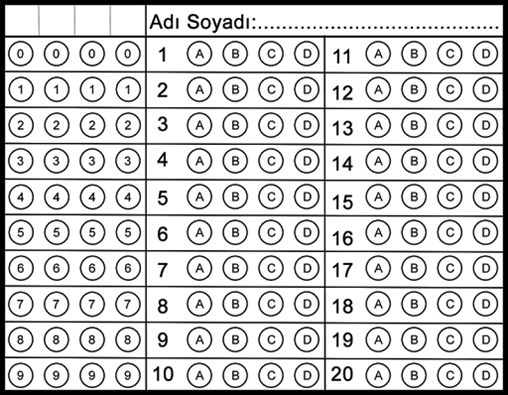 NOT: Her soru beş puandır.Sema KIRPIKTürkçe Öğretmeni